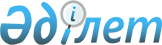 Об определении сроков представления заявок на включение в список получателей субсидий и оптимальных сроков сева по каждому виду субсидируемых приоритетных сельскохозяйственных культур по Аршалынскому району на 2015 год
					
			Утративший силу
			
			
		
					Постановление акимата Аршалынского района Акмолинской области от 30 июня 2015 года № А-276. Зарегистрировано Департаментом юстиции Акмолинской области 29 июля 2015 года № 4912. Утратило силу постановлением акимата Аршалынского района Акмолинской области от 5 января 2016 года № А-04      Сноска. Утратило силу постановлением акимата Аршалынского района Акмолинской области от 05.01.2016 № А-04.      Примечание РЦПИ.

      В тексте документа сохранена пунктуация и орфография оригинала.

       В соответствии с Законами Республики Казахстан от 23 января 2001 года «О местном государственном управлении и самоуправлении в Республике Казахстан», от 8 июля 2005 года «О государственном регулировании развития агропромышленного комплекса и сельских территорий», приказом исполняющего обязанности Министра сельского хозяйства Республики Казахстан от 27 февраля 2015 года № 4-3/177 «Об утверждении Правил субсидирования повышения урожайности и качества продукции растениеводства, стоимости горюче-смазочных материалов и других товарно-материальных ценностей, необходимых для проведения весенне-полевых и уборочных работ, путем субсидирования производства приоритетных культур и стоимости затрат на возделывание сельскохозяйственных культур в защищенном грунте», на основании рекомендации товарищества с ограниченной ответственностью «Научно-производственный центр зернового хозяйства им. А.И. Бараева» от 27 марта 2015 года № 175, акимат Аршалынского района ПОСТАНОВЛЯЕТ:



      1. Определить сроки предоставления заявок на включение в список получателей субсидий и оптимальные сроки сева по каждому виду субсидируемых приоритетных сельскохозяйственных культур по Аршалынскому району на 2015 год согласно приложению.



      2. Контроль за исполнением данного постановления возложить на заместителя акима Аршалынского района Ибраева А.Т.



      3. Настоящее постановление акимата Аршалынского района вступает в силу со дня государственной регистрации в Департаменте юстиции Акмолинской области и вводится в действие со дня официального опубликования.



      4. Действие настоящего постановления распространяется на правоотношения, возникшие с 5 мая 2015 года.      Исполняющий обязанности

      акима Аршалынского района                  А.Ибраев

Приложение к постановлению 

акимата Аршалынского района

от «30» 06 2015 года № А-276 

Сроки представления заявок на включение в список получателей субсидий и оптимальные сроки сева по каждому виду субсидируемых приоритетных сельскохозяйственных культур по Аршалынскому району на 2015 год
					© 2012. РГП на ПХВ «Институт законодательства и правовой информации Республики Казахстан» Министерства юстиции Республики Казахстан
				№ п/пНаименование приоритетных сельскохозяйственных культурОптимальные сроки сева по каждому виду субсидируемых приоритетных сельскохозяйственных культурСроки представления заявок на включение в список получателей субсидий1.Яровая пшеницас 14 мая по 9 июнядо 9 июня включительно2.Яровой ячменьс 25 мая по 11 июнядо 11 июня включительно3.Овесс 25 мая по 11 июнядо 11 июня включительно4.Озимая рожьс 15 августа по 10 сентябрядо 10 сентября включительно5.Горохс 15 мая по 31 маядо 31 мая включительно6.Нутс 7 мая по 28 маядо 28 мая включительно7.Сояс 19 мая по 31 маядо 31 мая включительно8.Чечевицас 19 мая по 31 маядо 31 мая включительно9.Подсолнечникс 5 мая по 31 маядо 31 мая включительно10.Ленс 18 мая по 31 маядо 31 мая включительно11.Сафлорс 7 мая по 31 маядо 31 мая включительно12.Картофельс 9 мая по 10 июнядо 10 июня включительно13.Овощи открытого грунтас 20 апреля по 10 июнядо 10 июня включительно14.Овощи закрытого грунтас 5 мая по 25 маядо 25 мая включительно15.Кукуруза на силос и зернофуражс 5 мая по 31 маядо 31 мая включительно16.Просо кормовое, суданская травас 20 мая по 10 июнядо 10 июня включительно17.Суданская трава на семенас 15 мая по 25 маядо 25 мая включительно18.Бобово-овсяная смесьс 5 мая по 10 июнядо 10 июня включительно19.Бобово-ячменная смесь на фуражное зернос 25 мая по 11 июнядо 11 июня включительно20.Озимая рожь на зеленную массус 15 августа по 10 сентябрядо 10 сентября включительно21.Ранневесенний посев многолетних злаковых и бобовых травпри первой возможности выезда в поле по 30 апрелядо 30 апреля включительно22.Весенний посев многолетних злаковых и бобовых травс 1 мая по 15 июлядо 15 июля включительно